                                                                                                                                                                                                    УТВЕРЖДАЮ                                                                                                                                                                                       Заведующий МБДОУ «Теремок».…………..Орлова Г.Г.Приказ №     -а от 01.04.2024 г.Основное десятидневное меню для организации питания детей 3-7 лет, МБДОУ «Теремок» пгт Славянка(весенне-летний период)Составлено в соответствии с СанПин2.3/2.4.3590-20На основе “Сборника рецептур блюд и кулинарных Изделий для питания детей в дошкольных организациях. Сборника технологических нормативов” (Под ред. М. Н .Могильного, В. Н. Тутельяна- М. ДеЛи Плюс 2011-548.)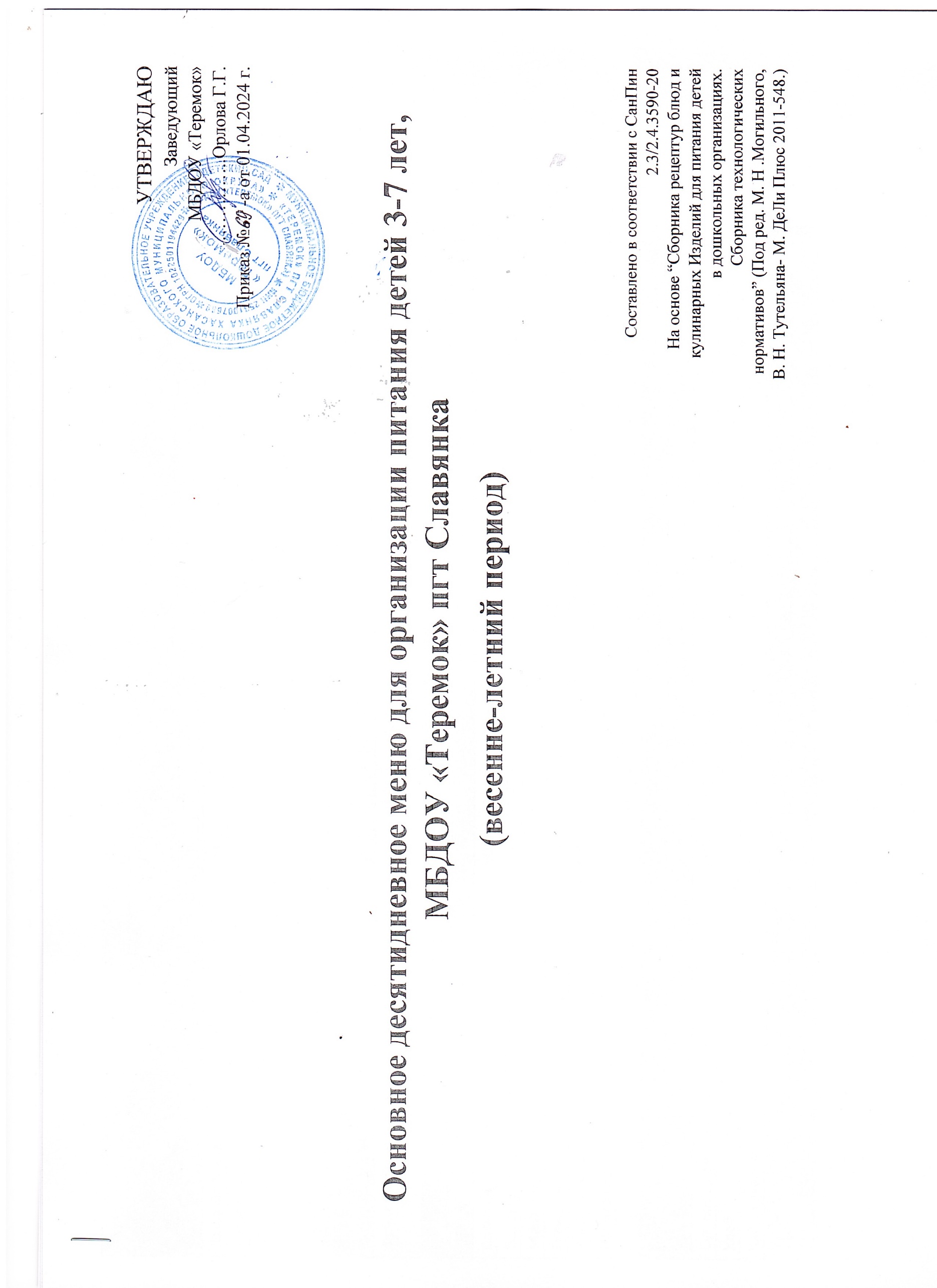 1 день1 день1 день1 день1 день1 день1 деньПрием пищи, наименование блюдаМасса порцииПищевые веществаПищевые веществаПищевые веществаЭнергетическая ценность , ккал№ рецептурыПрием пищи, наименование блюдаМасса порцииБелки,гЖиры,гУглеводы,гЭнергетическая ценность , ккал№ рецептурыЗавтракЗавтракЗавтракЗавтракЗавтракЗавтракЗавтракКаша молочная рисовая2004,394,228,3169109Бутерброд с маслом452,668,4316,75153,681Кофейный напиток с молоком2002,93,214,0997,52415Итого:4459,9515,8359,14420,2Второй завтракВторой завтракВторой завтракВторой завтракВторой завтракВторой завтракВторой завтракФрукт (яблоко)1301,950,6527,3124,8386Итого:1301,950,6527,3124,8ОбедОбедОбедОбедОбедОбедОбедСалат из моркови600,750,066,9732,1342Борщ со свежей капустой2001,734,912,210062Макароны отварные1505,660,6735,16157,93216Гуляш  из печени658,311,22,140,32189Хлеб ржаной503,30,616,787ппНапиток из вишни свежей2000,320,0824,2100,6390Итого:72520,0617,5197,37477,98Уплотненный полдникУплотненный полдникУплотненный полдникУплотненный полдникУплотненный полдникУплотненный полдникУплотненный полдникСуп овощной с курицей14016,9112,9828,7216795Хлеб 403,30,616,787пп Чай с сахаром2000,050,019,3237,61411Итого:37017,5614,4740,03367,55Итого за день:167049,5248,46223,841390,532день2день2день2день2день2день2деньПрием пищи, наименование блюдаМасса порцииПищевые веществаПищевые веществаПищевые веществаЭнергетическая ценность , ккал№ рецептурыПрием пищи, наименование блюдаМасса порцииБелки,гЖиры,гУглеводы,гЭнергетическая ценность , ккал№ рецептурыЗавтракЗавтракЗавтракЗавтракЗавтракЗавтракЗавтраккаша молочная манная2004,524,0730,57177101Бутерброд с маслом452,668,4316,75153,681Кофейный напиток с молоком2002,93,214,0997,52414Итого:44510,0815,761,41428,2Второй завтракВторой завтракВторой завтракВторой завтракВторой завтракВторой завтракВторой завтракНапиток из ягод1800,320,0824,2100,6393Печенье302,252,9422,32125,1ппИтого:2102,573,0246,52225,7ОбедОбедОбедОбедОбедОбедОбедСалат из свеклы600,853,655,1956,3434Суп картофельный с горохом2005,494,213,0510887Плов с мясом 18017,3914,5730,59323,1312Хлеб ржаной503,30,616,78,7ппКомпот из сухих фруктов (яблоко)2000,31020,181394Итого:69027,3423,0285,63577,14Уплотненный полдникУплотненный полдникУплотненный полдникУплотненный полдникУплотненный полдникУплотненный полдникУплотненный полдникБулочка домашняя806,0110,448,27310,69452Молоко2005,484,889,07102419Итого:28011,4915,2857,34412,69Итого за день:1356,4951,4857,02250,91643,733 день3 день3 день3 день3 день3 день3 деньПрием пищи, наименование блюдаМасса порцииПищевые веществаПищевые веществаПищевые веществаЭнергетическая ценность , ккал№ рецептурыПрием пищи, наименование блюдаМасса порцииБелки,гЖиры,гУглеводы,гЭнергетическая ценность , ккал№ рецептурыЗавтракЗавтракЗавтракЗавтракЗавтракЗавтракЗавтракКаша молочная кукурузная2006,25,2827,9184101Бутерброд с маслом452,668,4316,75153,681Чай с лимоном2000,10,029,4639,19412Итого:4458,9613,7354,11376,87Второй завтракВторой завтракВторой завтракВторой завтракВторой завтракВторой завтракВторой завтракСнежок2005,858106420Итого:2005,858106ОбедОбедОбедОбедОбедОбедОбедСалат из квашеной капусты600,966,051,865,2417Суп картофельный с мясными фрикадельками2005,34,1412,3111,280Рыба тушеная с овощами807,663,852,274260Картофельное пюре1503,375,2520,5151,8339Хлеб ржаной503,30,616,787ппНапиток из ягод1800,320,0824,2100,6393Итого:72020,9119,9777,7589,84Уплотненный полдникУплотненный полдникУплотненный полдникУплотненный полдникУплотненный полдникУплотненный полдникУплотненный полдникИкра кабачковая500,582,583,5840,553Макароны отварные1505,660,6735,16157,93216Чай с сахаром2000,050,019,3237,61411Итого:4006,293,2648,06236,04Итого за день:176541,9641,96187,871308,754 день4 день4 день4 день4 день4 день4 деньПрием пищи, наименование блюдаМасса порцииПищевые веществаПищевые веществаПищевые веществаЭнергетическая ценность , ккал№ рецептурыПрием пищи, наименование блюдаМасса порцииБелки,гЖиры,гУглеводы,гЭнергетическая ценность , ккал№ рецептурыЗавтракЗавтракЗавтракЗавтракЗавтракЗавтракЗавтракЯйцо вареное405,084,60,2863213Икра кабачковая500,582,583,5840,553Бутерброд с маслом452,668,4316,75153,681Чай с молоком2003,535,8514,96109,61413Итого:33511,8521,4635,57366,79Второй завтракВторой завтракВторой завтракВторой завтракВторой завтракВторой завтракВторой завтрак Сок 1805,224,57,5697,2420Итого:1805,224,57,5697,2ОбедОбедОбедОбедОбедОбедОбедСалат из соленых огурцов с луком600,593,692,2145,4615Суп рыбный с крупой2004,842,849,7595,290Тефтели мясо-крупяные15022,71711,6303,7301Соус томатный3082,123,735,9367Хлеб ржаной503,30,616,787ппКисель из свежих ягод2000,120,127109,4393Итого:69039,5526,3570,96676,66Уплотненный полдникУплотненный полдникУплотненный полдникУплотненный полдникУплотненный полдникУплотненный полдникУплотненный полдник Суп молочный с крупой (рис)2004,61,8744,44212,8101Чай2000,050,019,3237,61411Батон с повидломИтого:4005,11,8853,76250,41Итого за день:1705 61,7254,19167,851391,065 день5 день5 день5 день5 день5 день5 деньПрием пищи, наименование блюдаМасса порцииПищевые веществаПищевые веществаПищевые веществаЭнергетическая ценность , ккал№ рецептурыПрием пищи, наименование блюдаМасса порцииБелки,гЖиры,гУглеводы,гЭнергетическая ценность , ккал№ рецептурыЗавтракЗавтракЗавтракЗавтракЗавтракЗавтракЗавтракКаша молочная пшенная2005,675,2832,55200182Бутерброд с маслом452,668,4316,75153,681Чай с молоком2003,535,8514,96109,61413Итого:44511,8619,5664,26463,29Второй завтракВторой завтракВторой завтракВторой завтракВторой завтракВторой завтракВторой завтракФрукт1300,520,5212,7461,1386Итого:1300,520,5212,7461,1ОбедОбедОбедОбедОбедОбедОбедСалат из капусты белокачанной601,783,113,7550,1620Суп картофельный  с вермишелью2001,393,97,368103Гречка1403,555,0737,07208,06332Суфле из печени8013,145,485,12116,88104Соус томатный300,351,32,422,35366Хлеб ржаной503,30,616,787ппКомпот из сухих фруктов ( яблок)2000,31120,181394Итого:76023,8220,4692,44633,45Уплотненный полдникУплотненный полдникУплотненный полдникУплотненный полдникУплотненный полдникУплотненный полдникУплотненный полдникЗапеканка творожная с морковью15030,626,941,0740252Соус сметанный сладкий300,512,472,531,27385Чай сладкий2000,050,019,3237,61411Итого:38031,16 29,38 52,82416,68Итого за день:1715 67,36 69,92 222,26 1574,526день6день6день6день6день6день6деньПрием пищи, наименование блюдаМасса порцииПищевые веществаПищевые веществаПищевые веществаЭнергетическая ценность , ккал№ рецептурыПрием пищи, наименование блюдаМасса порцииБелки,гЖиры,гУглеводы,гЭнергетическая ценность , ккал№ рецептурыКаша пшеничная вязкая молочная2005,434,2333,38193101Бутерброд с маслом452,668,4316,75153,681Какао с молоком2004,214,3316,69123,89416Итого:44512,316,9966,82470,57Второй завтракВторой завтракВторой завтракВторой завтракВторой завтракВторой завтракВторой завтракНапиток из свежих яблок2000,160,1618,0397124Печенье302,252,9422,32125,1ппИтого:2302,413,140,35222,1ОбедОбедОбедОбедОбедОбедОбедСалат из свежих помидоров и огурцов600,480,061,568,413Щи из свежей капусты с картофелем  2004,34,213,0510873Котлета рыбная8010,596,474,17117271Рис отварной1403,555,0737,07208,06332Хлеб ржаной503,30,616,787ппНапиток из шиповника2000,680,2818,9794,03417Итого:73022,916,6891,52622,49Уплотненный полдникУплотненный полдникУплотненный полдникУплотненный полдникУплотненный полдникУплотненный полдникУплотненный полдникВареники с картофелем1405,31,3742,94194,63426Чай с сахаром2000,050,019,3237,61411Итого:3405,351,38 44,26 232,24Итого за день:1745 42.96 38,15 242,951674,617 день7 день7 день7 день7 день7 день7 деньПрием пищи, наименование блюдаМасса порцииПищевые веществаПищевые веществаПищевые веществаЭнергетическая ценность , ккал№ рецептурыПрием пищи, наименование блюдаМасса порцииБелки,гЖиры,гУглеводы,гЭнергетическая ценность , ккал№ рецептурыЗавтракЗавтракЗавтракЗавтракЗавтракЗавтракЗавтракКаша из хлопьев овсяных Геркулес2005,396,3827,13187101Бутерброд с маслом452,668,4316,75153,681Сыр153,484,42054,67Какао с молоком2004,214,3316,69123,89416Итого:46015,7423,5660,57519,17Второй завтракВторой завтракВторой завтракВторой завтракВторой завтракВторой завтракВторой завтракСок фруктовый2000,91,1818,1882,8418Итого:2000,91,1818,1882,8ОбедОбедОбедОбедОбедОбедОбедСалат из соленых огурцов с луком600,513,061,5635,8820Суп картофельный  с  овощами2008,68,414,3316795Каша пшеничная1504,18523,9157,5331Котлета мясная8012,5912,1213,25208,18299Хлеб ржаной503,30,616,787ппНапиток из  сухофруктов2000,680,2818,9794,03394Итого:74029,8629,4688,71749,59Уплотненный полдникУплотненный полдникУплотненный полдникУплотненный полдникУплотненный полдникУплотненный полдникУплотненный полдник Винегрет 1502,96,816,12138,6426Хлеб пшеничный 403,040,3219,6894ппЧай с сахаром2000,050,019,3237,61411Итого:4205,997,1345,12270,21Итого за день:182052,4961,33212,581621,778 день8 день8 день8 день8 день8 день8 деньПрием пищи, наименование блюдаМасса порцииПищевые веществаПищевые веществаПищевые веществаЭнергетическая ценность , ккал№ рецептурыПрием пищи, наименование блюдаМасса порцииБелки,гЖиры,гУглеводы,гЭнергетическая ценность , ккал№ рецептурыЗавтракЗавтракЗавтракЗавтракЗавтракЗавтракЗавтракОмлет натуральный запеченый1009,2818,031,86193215Хлеб пшеничный 403,040,3219,6894ппКакао с молоком2004,214,3316,69123,89416Итого:34016,5322,6838,23410,89Второй завтракВторой завтракВторой завтракВторой завтракВторой завтракВторой завтракВторой завтракфрукты2000,91,1818,1882,8418Итого:2000,91,1818,1882,8ОбедОбедОбедОбедОбедОбедОбедСалат из моркови600,750,066,9732,1342Рассольник на мясном бульоне2006,094,088,783,280Курица тушеная в соусе708,27,52109318Каша гречневая1608,64,9539233,4179Хлеб ржаной503,30,616,787ппНапиток из шиповника2000,680,2818,9794,03417Итого:74027,6217,4792,34638,76Уплотненный полдникУплотненный полдникУплотненный полдникУплотненный полдникУплотненный полдникУплотненный полдникУплотненный полдник Суп молочный с крупой (ячневой) 2004,155,937,5220,5101Хлеб пшеничный 403,040,3219,6894ппЧай с сахаром2000,050,019,3237,61411Печенье302,252,9422,32125,1ппИтого:4709,499,1788,82477,21Итого за день:175054,5450,5237,571609,669 день9 день9 день9 день9 день9 день9 деньПрием пищи, наименование блюдаМасса порцииПищевые веществаПищевые веществаПищевые веществаЭнергетическая ценность , ккал№ рецептурыПрием пищи, наименование блюдаМасса порцииБелки,гЖиры,гУглеводы,гЭнергетическая ценность , ккал№ рецептурыЗавтракЗавтракЗавтракЗавтракЗавтракЗавтракЗавтракСуп молочный с крупой гречневой2006,215,2827,9184101Бутерброд с маслом452,668,4316,75153,681Сыр153,484,42054,67Чай с лимоном1800,120,0210,241412Итого:44012,4718,1554,85433,28Второй завтракВторой завтракВторой завтракВторой завтракВторой завтракВторой завтракВторой завтракйогурт20010,220,292418Итого:20010,220,292ОбедОбедОбедОбедОбедОбедОбедСуп крестьянский  2001,86,112,33112,486Ленивые голубцы с мясом16021,7116,5515,02296315Хлеб ржаной503,30,616,787ппКомпот из сухих фруктов ( яблок)2000,31120,181394Итого:61027,1224,2564,15576,4Уплотненный полдникУплотненный полдникУплотненный полдникУплотненный полдникУплотненный полдникУплотненный полдникУплотненный полдникВатрушка с творогом1007,86,1253,86302441Молоко2005,484,889,07102419Итого:30013,281162,93404Итого за день:155053,8753,6202,131505,6810день10день10день10день10день10день10деньПрием пищи, наименование блюдаМасса порцииПищевые веществаПищевые веществаПищевые веществаЭнергетическая ценность , ккал№ рецептурыПрием пищи, наименование блюдаМасса порцииБелки,гЖиры,гУглеводы,гЭнергетическая ценность , ккал№ рецептурыЗавтракЗавтракЗавтракЗавтракЗавтракЗавтракЗавтракВермишель отварная с маслом1505,660,6735,16157,93216Бутерброд с маслом452,668,4316,75153,681Какао с молоком2004,214,3316,69123,89416Итого:39512,5313,4368,6435,5Второй завтракВторой завтракВторой завтракВторой завтракВторой завтракВторой завтракВторой завтрак Сок 20010,220,292418Печенье302,252,9422,32125,1ппИтого:2303,253,1442,52217,1ОбедОбедОбедОбедОбедОбедОбедСалат из квашеной капусты600,966,051,865,2417Свекольник 2001,753,559,6877,1964Жаркое по-домашнему1809,096,516,49161292Хлеб ржаной503,30,616,787ппНапиток из свежих ягод2000,31120,181393Итого:69015,4117,764,77471,43Уплотненный полдникУплотненный полдникУплотненный полдникУплотненный полдникУплотненный полдникУплотненный полдникУплотненный полдникПлов из риса с курагой1804,335,7251,19274,8190Батон нарезной4031,162,56104,8ппЧай с сахаром2000,050,019,3237,61411Итого:4207,386,8963,07417,21Итого за день:173538,5741,16238,961541,24Масса порцийБелки,гЖиры, гУглеводы,гКкалИтого за 10 дней16811,49517,65525,062173,6715325,94Среднее за сутки1681,1451,76552,506217,3671532,594Нормы153045,951221,851530